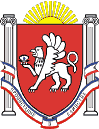 Новоандреевский сельский совет Симферопольского районаРеспублики Крым23-я сессия  1 созываРЕШЕНИЕ с. Новоандреевка			№ 127/15   			      от 30.10.2015г.Об организации ярмарки выходного дняВ соответствии с Федеральным законом от 06.10.2003г. № 131-ФЗ «Об общих принципах организации местного самоуправления в Российской Федерации», Закон Республики Крым, Постановлением Совета Министров Республики Крым от 18.12.2014 № 532 «Об утверждении Порядка организации ярмарок и продажи товаров на них на территории Республики Крым, Уставом муниципального образования Новоандреевское сельское поселение Симферопольского района Республики Крым в  целях создания  условий  для  удовлетворения потребительского  спроса  населения  на  товары  и  услуги  на  территории Новоандреевского  сельского  поселенияНовоандреевский сельский совет РЕШИЛ:1. Уполномочить  муниципальное унитарное предприятие «Новоандреевское» Новоандреевского сельского поселения Симферопольского района Республики Крым организатором  универсальной  ярмарки  выходного  дня  для  проведения  ярмарочной  торговли  на  земельном  участке,  расположенном  по  адресу: с. Новоандреевка ул. Победы (центральная площадь)2. Утвердить порядок организации ярмарки выходного дня (приложение № 1).3. Утвердить режим работы ярмарки выходного дня (приложение № 2).4. Утвердить тарифы на услуги, оказываемые МУП «Новоандреевское» на ярмарке выходного дня, расчет стоимости 1 м² торговой площади под места выносной торговли (приложение № 3).5. Муниципальному унитарному предприятию «Новоандреевское» обеспечить организацию торговли на ярмарке в соответствии с настоящим постановлением.6. Обнародовать настоящее решение путем вывешивания его на информационной доске у здания Администрация Новоандреевского сельского поселения по адресу Республика Крым Симферопольский район, с. Новоандреевка, ул. Победы, 36., а также разместить его на официальном сайте Новоандреевского сельского поселения (http://novoandreevka.ru/).Председатель Новоандреевского сельского совета				          Глава администрации Новоандреевского сельского поселения		     В.Ю. ВайсбейнПриложение к решению 23 сессииНовоандреевского сельского советаСимферопольского района Республики Крымот 30.10.2015 года № 127/15Порядок организации ярмарки выходного дня на территории Новоандреевского сельского поселения1. Общие положения1.1. План мероприятий по организации  ярмарки  для  продажи  товаров (выполнения, работ, оказания услуг) и порядок организации на ней разработан в соответствии с Федеральным законом от 28 декабря 2009года  № 381-ФЗ «Об основах государственного регулирования торговой деятельности в Российской Федерации», Постановлением Совета Министров Республики Крым от 18.12.2014 № 532 «Об утверждении Порядка организации ярмарок и продажи товаров на них на территории Республики Крым,Положения настоящего Плана обязательны для исполнения Организатором ярмарки, Участниками ярмарки, их работниками и представителями.Положения настоящего Плана становятся обязательными для Участников ярмарки с момента выдачи разрешения на предоставление торгового места для участия в ярмарке.1.2. Ярмарка организуется муниципальным унитарным предприятием «Новоандреевское» Новоандреевского сельского поселения Симферопольского района Республики Крым1.3. Место проведения ярмарки: с. Новоандреевка ул. Победы (центральная площадь)1.4. Срок  проведения  ярмарки: с 01 ноября  2015 года по 01 ноября 2016г.1.5. Вид  ярмарки: по срокам  проведения – Ярмарка выходного дня;по видам реализуемой продукции – универсальная.1.6. На ярмарке осуществляется торговля продуктовой и промышленной продукцией при наличии документов, установленных действующим законодательством РФ.При торговле продукцией сельского хозяйства при наличии документов, подтверждающих занятие садоводством и огородничеством, либо ведением крестьянского (фермерского) хозяйства или личного подсобного хозяйства.Организация продажи товаров (выполнения работ, оказания услуг) на ярмарке осуществляется в соответствии с требованиями к организации продажи товаров (в том числе товаров, подлежащих продаже на ярмарках соответствующих типов и включению в соответствующий перечень) и выполнения работ, оказания услуг на ярмарках, установленными актом органа исполнительной власти области, уполномоченного в области регулирования торговой деятельности.1.8. На территории ярмарки запрещается реализация следующих товаров:- пива, алкогольной продукции;- парфюмерно-косметических товаров;- приготовленных в домашних условиях консервированных продуктов, кулинарных изделий из мяса и рыбы, кондитерских изделий;- аудиовизуальных произведений, фонограмм, программ для электронных вычислительных машин и баз данных;- мясных и рыбных полуфабрикатов непромышленного производства;- детского питания на молочной основе;- скоропортящихся пищевых продуктов при отсутствии холодильного оборудования для их хранения и реализации;- животных;- лекарственных препаратов;- изделий из драгоценных металлов и драгоценных камней;- пиротехнических изделий;- других товаров, реализация которых запрещена или ограничена законодательством Российской Федерации1.9. Размещение торговых мест на ярмарке должно обеспечивать свободный проход покупателей по территории ярмарки и доступ их к торговым местам, соблюдение санитарных и противопожарных правил.2. Организационное обеспечение продажи товаров (выполнения работ, оказания услуг) на ярмарке 2.1. Организатор ярмарки разрабатывает план мероприятий по организации ярмарки и продажи товаров на ней; порядок организации ярмарки; режим работы ярмарки; размер платы за предоставление торгового места на ярмарке.  2.2. Организатор ярмарки,  определяет  следующий  режим  работыярмарки:2.2.1. Ярмарка проводится по субботам и воскресеньям в течении календарного года.2.2.2. Режим работы ярмарки с 08-00 до 15-00. Соблюдение режима работы ярмарки обеспечивает Организатор ярмарки.2.3. Организатор  определяет  порядок  предоставления торговых мест на ярмарке и предоставляет торговые места Участникам ярмарки самостоятельно.2.4.Торговые места на ярмарке предоставляются юридическим лицам, индивидуальным предпринимателям, а также гражданам, ведущим крестьянские (фермерские) хозяйства, личные подсобные хозяйства или занимающимся садоводством, (далее - Участники ярмарки).В заявлении на участие в ярмарке и предоставление торгового местаУчастники ярмарки указывают:- полное и сокращенное наименование, в том числе фирменное  наименование, сведения об организованной – правовой форме юридического лица, месте его нахождения, государственный регистрационный номер записи о создании юридического лица и данные документа,  подтверждающие  факт  внесения  сведений  о  юридическом лице в  Единый  государственный реестр юридических лиц – для юридических лиц;- фамилию,  имя,  отчество  индивидуального  предпринимателя, местоего  жительства, документы, удостоверяющие его личность, государственныйрегистрационный номер записи о государственной регистрации индивидуального предпринимателя и данные документа, подтверждающие факт внесения сведений об индивидуальном предпринимателе в Единый государственный реестр индивидуальных предпринимателей – для индивидуальных предпринимателей;- фамилию, имя, отчество гражданина, место его жительства, данные документа, подтверждающие ведение гражданином крестьянское (фермерское) хозяйства или занятие садоводством, огородничеством – для граждан;- идентификационный номер налогоплательщика и данные документа о его постановке на учёт в налоговом органе  –  для юридических лиц и индивидуальных предпринимателей;- перечень продавцов, привлекаемых участниками ярмарки и сведения о них, включающие фамилию, имя, отчество физического лица, данные документа, удостоверяющего его личность, сведения о гражданстве и правовые основания его привлечения к деятельности по продаже товаров на ярмарке (трудовой или гражданско-правовой договор);- информацию о товаропроизводителе, в том числе об осуществляемом им виде деятельности в соответствии с Общероссийским классификатором видов экономической деятельности, в случае предоставления торгового места товаропроизводителю;- информацию о перечне предполагаемых к продаже на ярмарке товаров.Сведения, указанные в заявлении должны быть подтверждены документально.2.5. Организатору ярмарки запрещается создавать дискриминационные условия при распределении торговых мест.2.6. Размер и порядок исчисления и взимания платы за предоставление торговых мест на ярмарке, а также за оказание услуг, связанных с обеспечением торговли (уборки территории, вывоз мусора бытовых отходов),определяются организатором ярмарки с учетом необходимости компенсации затрат на организацию ярмарки и продажи товаров на ней:2.6.1.Плата за оказание услуг, связанных с обеспечением торговли, взимается Организатором ярмарки с каждого участника ярмарки за каждое торговое  место в день работы ярмарки.2.6.2. Плата за оказание услуг, связанных с обеспечением торговли устанавливается за одно торговое место по прейскуранту цен.2.6.3. Предоставление Организатором ярмарки торгового места не влечет приобретение пользователем прав собственности или аренды на соответствующий земельный участок.3. Осуществление деятельности по продаже товаров на ярмарке.3.1. При осуществлении деятельности по продаже товаров на ярмаркеучастники ярмарки обязаны:3.1.1. Соблюдать требования в области обеспечения санитарно-эпидемиологического благополучия населения, охраны окружающей среды, пожарной безопасности, ветеринарии, защиты прав потребителей, требования предъявляемые к продаже отдельных видов товаров, и иные требования, предусмотренные действующим законодательством.3.1.2. В случаях, установленных законодательством Российской Федерации, иметь в наличии документы, подтверждающие соответствие товаров установленным действующим законодательством требованиям (сертификат или декларацию о соответствии либо их копии, заверенные в установленном порядке), товарно-сопроводительные документы, ветеринарные сопроводительные документы.3.1.3. В случае реализации пищевых продуктов иметь на рабочем месте    личную медицинскую книжку продавца установленного образца с полными данными медицинских обследований.3.1.4. Хранить документы на продукцию в течение всего времени работы  ярмарки и предъявлять их по первому требованию контролирующих органов.3.1.5. Соблюдать правила личной гигиены.3.1.6. В случаях, установленных законодательством Российской Федерации, иметь в наличии разрешение на осуществление иностранным гражданином на территории Российской Федерации трудовой деятельности.3.1.7. Иметь в наличии иные документы, предусмотренные законодательством Российской Федерации.3.1.8. Не загромождать подходы к торговому месту, производить уборку мусора в специально отведенные для этой цели урны, расположенные на территории ярмарки.3.1.9. Осуществлять торговую деятельность только в пределах предоставленного торгового места. Размещение дополнительного торгового оборудования, выходящего за пределы торгового места, осуществляется только по согласованию с Организатором ярмарки.3.1.10. Производить плату торгового места на ярмарке.3.1.11. По окончании срока действия разрешения освободить занимаемое торговое место. 3.2. В случае если продажа товаров на ярмарке осуществляется с использованием средств измерений (весов, гирь, мерных емкостей, метров и других), продавцами на торговом месте должны быть установлены измерительные  приборы, соответствующие метрологическим правилам и нормам.Измерительные приборы должны быть установлены таким образом, чтобы в наглядной и доступной форме обеспечивать процессы взвешивания товаров, отмеривания товаров, определения их стоимости, а также их отпуска.3.3. Организатор ярмарки обязан:3.3.1. Назначить на ярмарке соответствующим приказом (распоряжением) ответственное должностное лицо по проведению ярмарки, которое будет иметь право взимать плату за предоставленное торговое место и производить иные действия, связанные с проведением ярмарки.Разместить на информационном стенде  информацию об организаторе ярмарки, порядок предоставления торговых мест на ярмарке; сведения о размере платы за предоставление торговых мест на ярмарке;3.3.2. В  соответствии с требованиями санитарных правил организовать уборку территории и вывоз мусора.3.3.3. Обеспечить, в рамках своей компетенции, выполнение участниками ярмарки требований, предусмотренных законодательством Российской Федерации в области обеспечения санитарно-эпидемиологического благополучия  населения, охраны окружающей  среды, пожарной безопасности,  ветеринарии, защиты прав потребителей.3.4. Организатор ярмарки в процессе осуществления торговле имеет право:- прервать участие Участника в ярмарке и аннулировать разрешение за  нарушение положений настоящего Порядка;- проверять наличие всех документов, необходимых для участия на ярмарке и осуществления торговли на ней;- проверять соответствие ассортимента товара, торговлю которым ведет участник на ярмарке, с товаром, заявленным к торговле на ярмарке в предоставленном заявлении;- запрашивать  у  Участников  ярмарки  документы,  подтверждающие происхождение  товаров  в  установленном действующим законодательством требованиям; сертификат или декларацию о соответствии либо их копии, заверенные в установленном порядке, товарно-сопроводительные документы, заключения  лаборатории ветеринарно-санитарной экспертизы  и иные документы, предусмотренные действующим законодательством;- составить акт в случае  нарушения  настоящего  Плана  мероприятийучастниками  ярмарки;- принимать меры по своевременному оповещению органов контроля о нарушениях Участников ярмарки Правил торговли;4. Ответственность за нарушение Плана мероприятий.4.1. Ответственность за соблюдение финансовой дисциплины за оборотом денежных средств, правильностью учетной и финансовой документации по расчетам за предоставленное торговое место в день проведения ярмарки, несет руководитель и главный бухгалтер Организатора ярмарки.4.2. Контроль  за соблюдением требований, установленных настоящим Планом, осуществляется уполномоченным органом государственной власти и организатором ярмарки в пределах их компетенции в соответствии с действующим законодательством.Председатель Новоандреевского сельского совета				          Глава администрации Новоандреевского сельского поселения		     В.Ю. ВайсбейнПриложение к решению 23 сессииНовоандреевского сельского советаСимферопольского района Республики Крымот 30.10.2015 года № 127/15Режим работы ярмарки выходного дняс. Новоандреевка ул. ПобедыПредседатель Новоандреевского сельского совета				          Глава администрации Новоандреевского сельского поселения		     В.Ю. ВайсбейнПриложение к решению 23 сессииНовоандреевского сельского советаСимферопольского района Республики Крымот 30.10.2015 года № 127/15Размер  платы   за   временное  пользование  торговым  местом  на     территории торговой ярмарки- Участникам  ВОВ и приравненным к ним, при наличии удостоверения скидка 50%;- Семьям, имеющим детей – инвалидов – 50%;- Пенсионерам, осуществляющим торговлю плодоовощной продукцией(весом не более 100 кг), выращенной  на приусадебном   участке    при наличии  свободных мест и справок - бесплатно.Председатель Новоандреевского сельского совета				          Глава администрации Новоандреевского сельского поселения		     В.Ю. ВайсбейнДни неделиВремя работыСубботас 08.00 час до 15:00 часВоскресеньес 08.00 час до 15:00 час1.Из палатки, стеллажа или раскладушки 100 руб.2.С автомашины грузоподъемностью до 3,5100 руб.3.С автомашины грузоподъемностью свыше  5 тонн150 руб.